                                                                              SAN BOIS CASA, INC.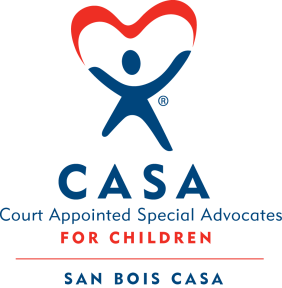                                          			KiBois Building 204 Wall St.                                                                                  P. O. Box 1392                                            	                      Poteau, OK 74953                                                             918-647-3267              AGENDAKiBois Community Action Center                  September 22, 2022 – 4:00 p.m.InvocationCall to OrderRoll Call (Compliance with Open Meeting Act)Welcome and Introductions of Guests – Ashlee JohnsonDiscussion and Possible Action on July 28, 2022 MinutesDiscussion and Possible Action on Financial Reports for July & August 2022Discussion and Possible Action on Review of Policies ScheduleDiscussion and Possible Action on Personnel Policies & ProceduresDiscussion and Possible Action on Volunteer Policies & ProceduresDirector’s Report –  Credit Card (May, June & July 2022), VOCA & OCASAA Grants, Superhero RunXII.    Business not known within 24 hours of this meetingXIII.	AdjournmentNext MeetingDecember 15, 2022 – 4:00 p.m.